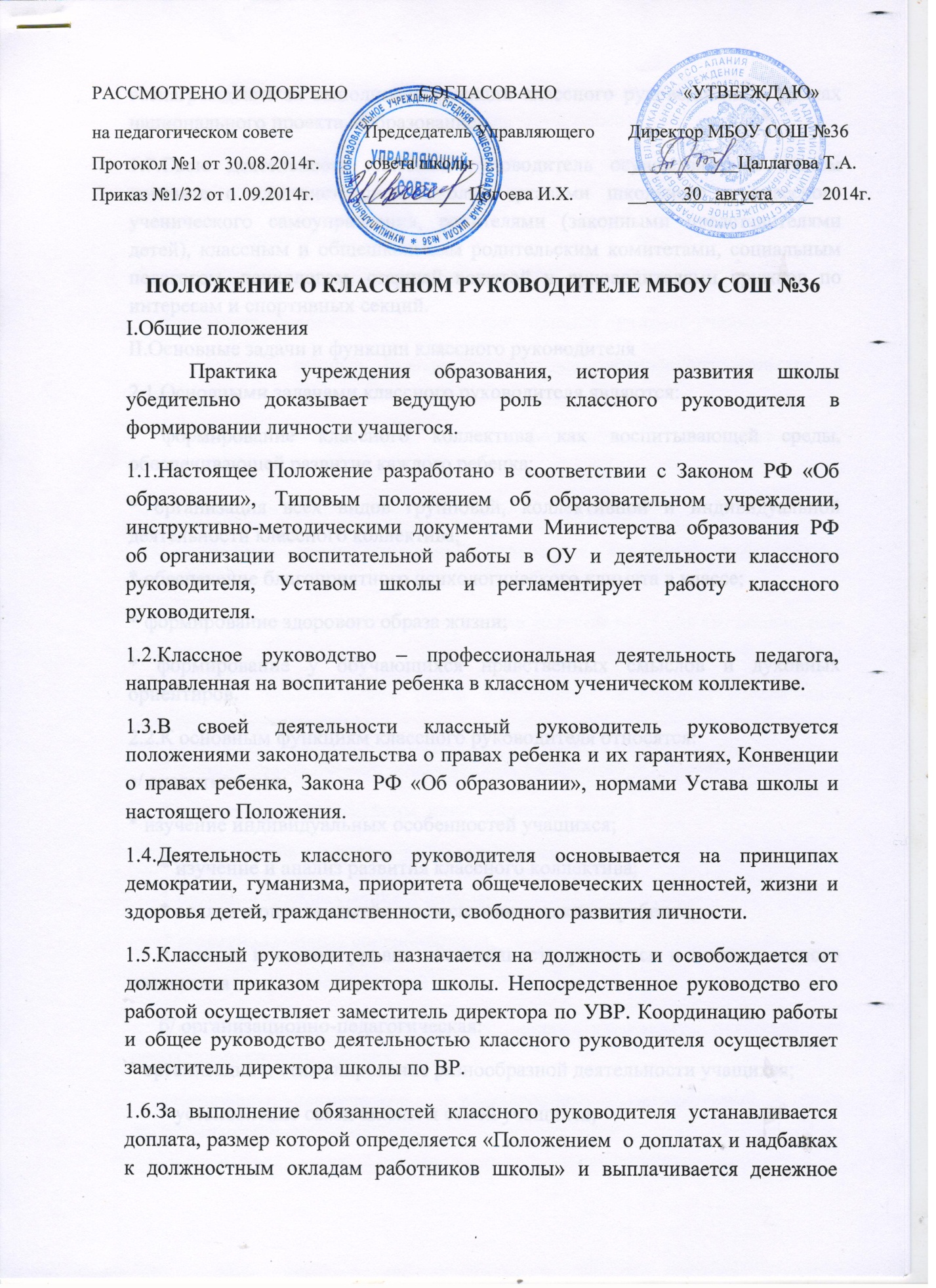 за выполнение функций классного руководителя в рамках национального проекта «Образование».1.7.Свою деятельность классный руководитель осуществляет в тесном контакте с администрацией школы, органами школьного и классного ученического самоуправления, родителями (законными представителями детей), классным и общешкольным родительским комитетами, социальным педагогом, психологом, старшей вожатой и руководителями кружков по интересам и спортивных секций.II.Основные задачи и функции классного руководителя2.1.Основными задачами классного руководителя являются:* формирование классного коллектива как воспитывающей среды, обеспечивающей развитие каждого ребенка;* организация всех видов групповой, коллективной и индивидуальной деятельности классного коллектива;* обеспечение благоприятного психологического климата в классе;* формирование здорового образа жизни;* формирование у обучающихся нравственных смыслов и духовных ориентиров.2.2.К основным функциям классного руководителя относятся:а/ аналитическая:* изучение индивидуальных особенностей учащихся;      * изучение и анализ развития классного коллектива;      * анализ и оценка семейного воспитания каждого ребенка;      * анализ и оценка уровня воспитанности учащихся и всего классного коллектива      б/ организационно-педагогическая:* организация и стимулирование разнообразной деятельности учащихся;      * установление связи школы и семей учащихся;      * организация взаимодействия классного коллектива со специалистами служб сопровождения, внешкольными организациями;      * организация воспитательной работы с обучающимися через проведение «малых педсоветов» и т.д.      в/ коммуникативная:* регулирование межличностных отношений между учащимися;      * установление оптимальных взаимоотношений «учитель-ученик»      * создание общего благоприятного психологического климата в коллективе;      * оказание помощи обучающимся в формировании коммуникативных качеств.III.Подготовка и общие условия работы классных руководителей      Слагаемыми профессиональной подготовки классного руководителя являются:* знания по педагогической и возрастной детской психологии, социальной психологии;      * знания теоретических основ воспитания, технологий организации воспитательного процесса;      * знание Закона РФ «Об образовании», Конвенции «О правах ребенка»;      * знание школьной гигиены, педагогической этики;      * знание основ трудового законодательства;      * организаторские умения и навыки;      * коммуникативные способности;      * высокая духовная культура.      Для реализации педагогических задач классному руководителю необходимо создать условия:      *материально-техническое обеспечение организуемой или воспитывающей деятельности;      *организационно-методическая помощь со стороны руководства Учреждения образования.IУ.Организация работы классного руководителя1.Общие принципы организации работы классного руководителя определяются нормами законодательства о труде педагогических работников, Устава школы, настоящего Положения.2.Работа классного руководителя с классом и отдельными его учащимися строится в соответствии с данной циклограммой:А) Классный руководитель ежедневно:- определяет отсутствующих на занятиях и опоздавших учащихся, выясняет  причины их отсутствия или опоздания, проводит профилактическую работу по предупреждению опозданий и непосещаемости учебных занятий;- организует и контролирует дежурство учащихся в классном кабинете;- организует различные формы индивидуальной работы с учащимися, в том числе в случае возникновения девиации в их поведении;Б) Классный руководитель еженедельно:- проверяет ведение учащимися дневников с выставлением отметок за неделю;- проводит час классного руководителя (классный час) по расписанию и в соответствии с планом воспитательной работы и делать соответствующую запись в классном журнале;- организует работу с родителями по ситуации;- проводит работу с учителями-предметниками, работающими в классе, по ситуации;- анализирует состояние успеваемости в классе в целом и у отдельных учащихся.В) Классный руководитель ежемесячно:- решать хозяйственные вопросы в классе;- организует заседание родительского комитета класса;- организует работу классного актива.Г) Классный руководитель  в течение учебной четверти:- оформляет и заполняет классный журнал;- участвует в работе методического объединения классных руководителей;- проводить  анализ выполнения плана воспитательной работы за четверть, состояния успеваемости и уровня воспитанности учащихся;- проводить коррекцию плана воспитательной работы на новую четверть;- проводить классное родительское собрание;- представлять в учебную часть отчет об успеваемости учащихся класса за четверть.Д) Классный руководитель ежегодно:- оформляет личные дела учащихся;- анализирует состояние воспитательной работы в классе и уровень воспитанности учащихся в течение года;- составляет план воспитательной работы в классе ( план классного руководителя );- собирает и представляет в администрацию школы статистическую отчетность об учащихся класса ( успеваемость, материалы для отчета по форме ОШ-1, анализ воспитательной работы по установленному образцу, трудоустройство выпускников ).3.Классный руководитель обязан по требованию администрации школы готовить и предоставлять отчеты различной формы о классе и собственной работе.4.Отчет о работе классного руководителя может быть заслушан на заседании МО классных руководителей, педагогическом или методическом советах, административном совещании.5.Классный руководитель обязан принимать активное участие в работе МО классных руководителей.У.Права классного руководителя.            Классный руководитель имеет право:регулярно получать информацию о физическом и психическом здоровье воспитанников;контролировать результаты учебной деятельности каждого учащегося класса с целью оказания своевременной помощи отстающим учащимся;выносить на рассмотрение администрации школы, педагогического совета, органов школьного самоуправления, родительского комитета предложения, инициативы, как от имени классного коллектива, так и от своего имени;получать своевременную методическую и организационно-педагогическую помощь от руководства школы, а также органов самоуправления;самостоятельно планировать воспитательную работу с классным коллективом, разрабатывать индивидуальные программы работы с детьми и их родителями ( законными представителями ) не имеющими расхождения с воспитательной программой школы, творчески применять новые методы, формы, приемы воспитания, руководствуясь единственным принципом – «не навреди»;приглашать в школу родителей ( законных представителей ) учащихся по проблемам, связанным с деятельностью классного руководителя или другим вопросам;не выполнять поручения и требования администрации школы и родителей, которые не входят в функциональные обязанности классного руководителя, определенные настоящим Положением;классный руководитель имеет право на защиту собственной чести, достоинства и профессиональной репутации в случае несогласия с оценками его деятельности со стороны администрации школы, родителей, учащихся, других педагогов;участвовать в работе школьных структур самоуправления: педсовета, профсоюза и других общественных органов школы.УI.Классный руководитель не имеет права:            - унижать личное достоинство воспитанника, оскорблять его действием или словом, придумывать клички, навешивая ярлыки и т.п.;            - использовать оценку (школьный бал) для наказания или расправы над учеником;            - злоупотреблять доверием ребенка, нарушать данное воспитаннику слово, сознательно вводить его в заблуждение;            - использовать семью ( родителей или родственников) для наказания;            - обсуждать за глаза своих коллег, представлять их в невыгодном свете, подрывая авторитет учителя и всего педагогического коллектива.VII. Классный руководитель должен уметь:            - общаться с детьми, поощряя детскую активность, ответственность, подавая собственный пример деловитости и ответственности;            - видеть и формулировать свои воспитательные цели;            - создавать план воспитательной работы в собственном классе;            - организовать воспитательные мероприятия;            - организовать и провести родительское собрание;            - пользоваться психолого-диагностическими тестами, анкетами, опросниками, другими диагностическими методиками и корректно использовать их в воспитательной работе.VIII.Критерии оценки работы классного руководителя:            основными критериями оценки работы классного руководителя является реальный рост воспитанности, общей культуры учащихся. Определенным критерием является и уровень зрелости классного коллектива, а также активная позиция классного руководителя в жизни школы.